Ассамблеи государств-членов ВОИСПятьдесят первая серия заседанийЖенева, 23 сентября -2 октября 2013 г.ИНформационный документ о внешних бюроДобавлениеВ пунктах 99(v) – 108 документа A/51/INF/6 изложены соображения относительно формирования резерва мощности применительно к некоторым системам информационных технологий (ИТ) ВОИС.  Как заявил Генеральный директор на заседании Комитета по программе и бюджету (КПБ), проходившем 9 – 13 сентября 2013 г., этот вопрос изъят из рассмотрения в рамках вопроса о создании новых внешних бюро.  Вопрос резерва мощности будет рассмотрен в другое время отдельно от вопроса внешних бюро.[Конец документа]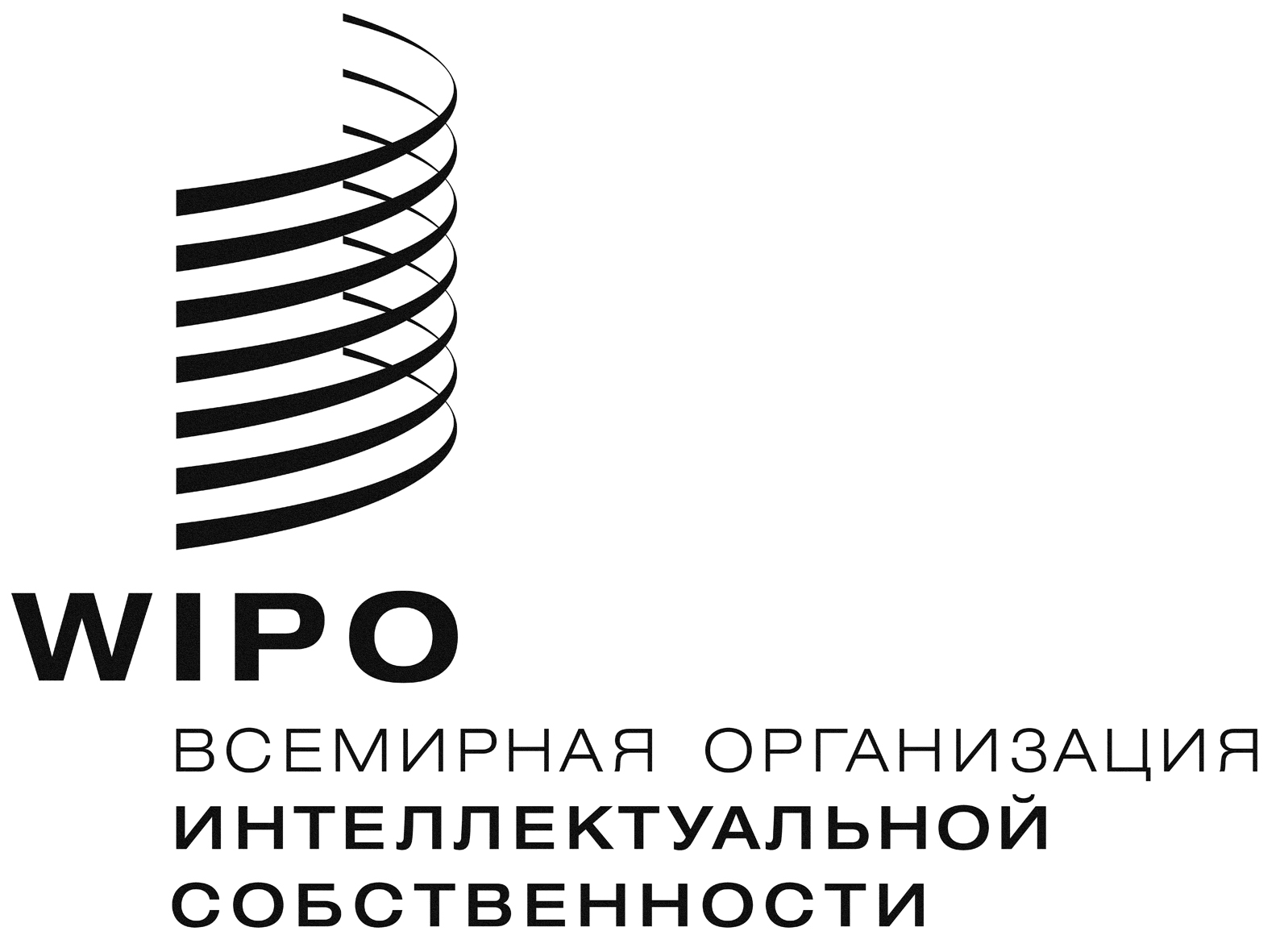 RA/51/INF/6 Add.  A/51/INF/6 Add.  A/51/INF/6 Add.  оригинал:  английскийоригинал:  английскийоригинал:  английскийдата:  19 сентября 2013 г.дата:  19 сентября 2013 г.дата:  19 сентября 2013 г.